Mel Wallis de Vries, Vals
werkblad opdracht N1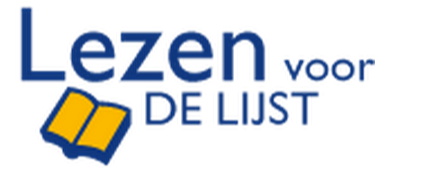 Tabel opdracht ATabel opdracht BFilmBeschrijvingBijvoorbeeld: lichte kleuren, lachende personages, stadse omgeving, etc.SfeerBijvoorbeeld: vrolijk , dreigend, gevaarlijk, somber, grappig, etc.Kleurgebruik1) Tomorrow when the war beganKleurgebruik2) Dunya & DesieKleurgebruik3) Pizza MaffiaWeergave van de ruimte1) Tomorrow when the war beganWeergave van de ruimte2) Dunya & DesieWeergave van de ruimte3) Pizza MaffiaAfbeelding van de personages 1) Tomorrow when the war beganAfbeelding van de personages 2) Dunya & DesieAfbeelding van de personages 3) Pizza MaffiaFilm: ValsBeschrijvingSfeerKleurgebruikWeergave van de ruimteAfbeelding van de personages